О взаимодействии ОНДПР Колпинского района и Филиала Колпинский автобусный парк ГУП «Пассажиравтотранс».На совещании между представителями отдела надзорной деятельности и профилактической работы Колпинского района и директором Филиала Колпинский автобусный парк ГУП «Пассажиравтотранс» был достигнут ряд соглашений. В рамках программы по проведению информационно-пропагандистской работы с населением в автобусах нового образца, которых становится все больше и больше на улицах нашего города, на мониторах в пассажирском салоне предполагается транслирование обучающих и предупреждающих видео, направленных на профилактику в области пожарной безопасности. Дополнительно необходимая информация будет доводиться до пассажиров и с помощью «бегущей строки».ОНДПР Колпинского района надеется, что подобные меры помогут охватить широкие слои населения нашего города, и за счет наглядной подачи информации в общественном транспорте существенно снизят процент возгораний из-за человеческого фактора.После совещания для работников предприятия был проведен инструктаж о соблюдении требований пожарной безопасности и действиям в случае возникновения пожара.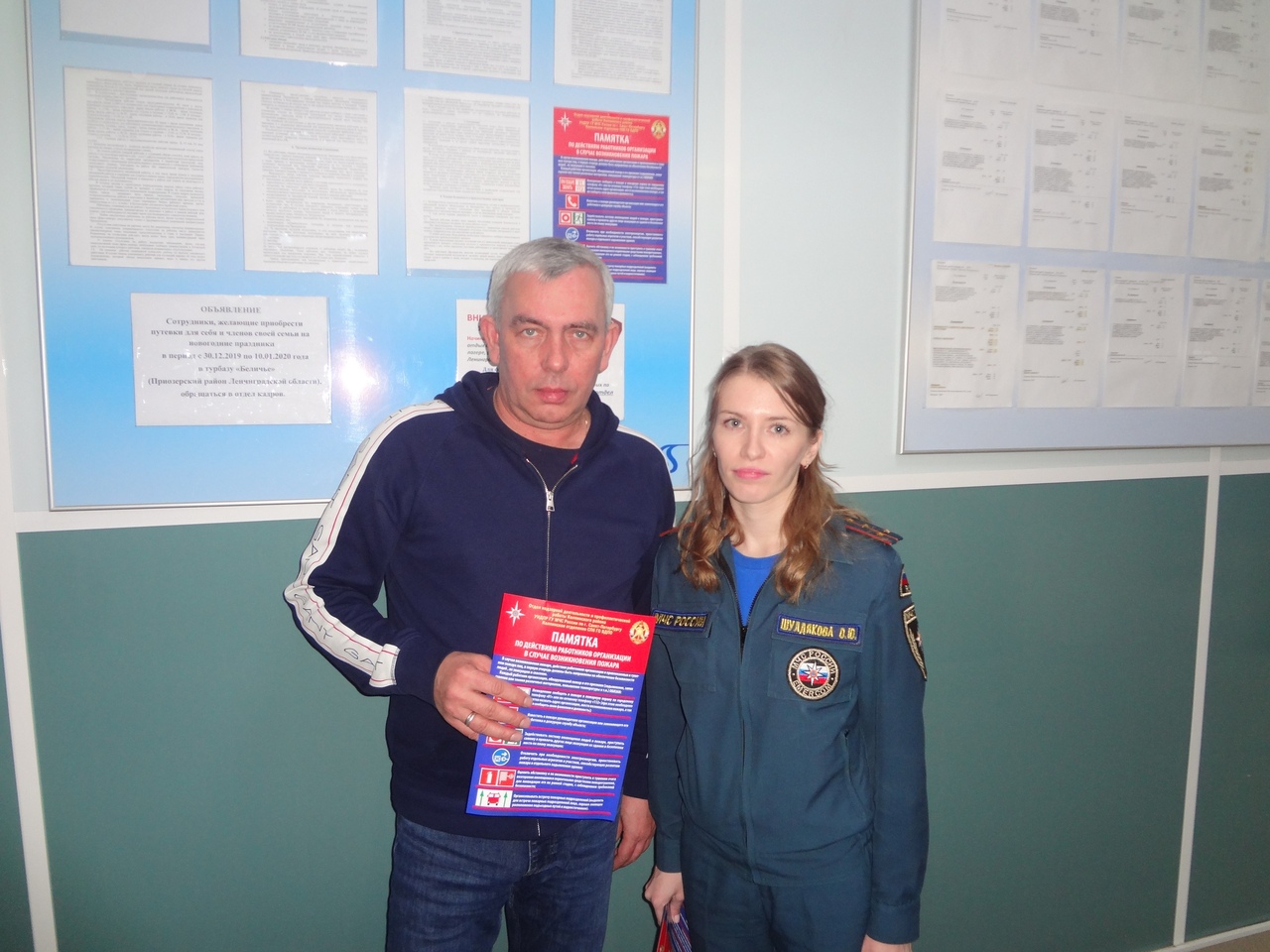 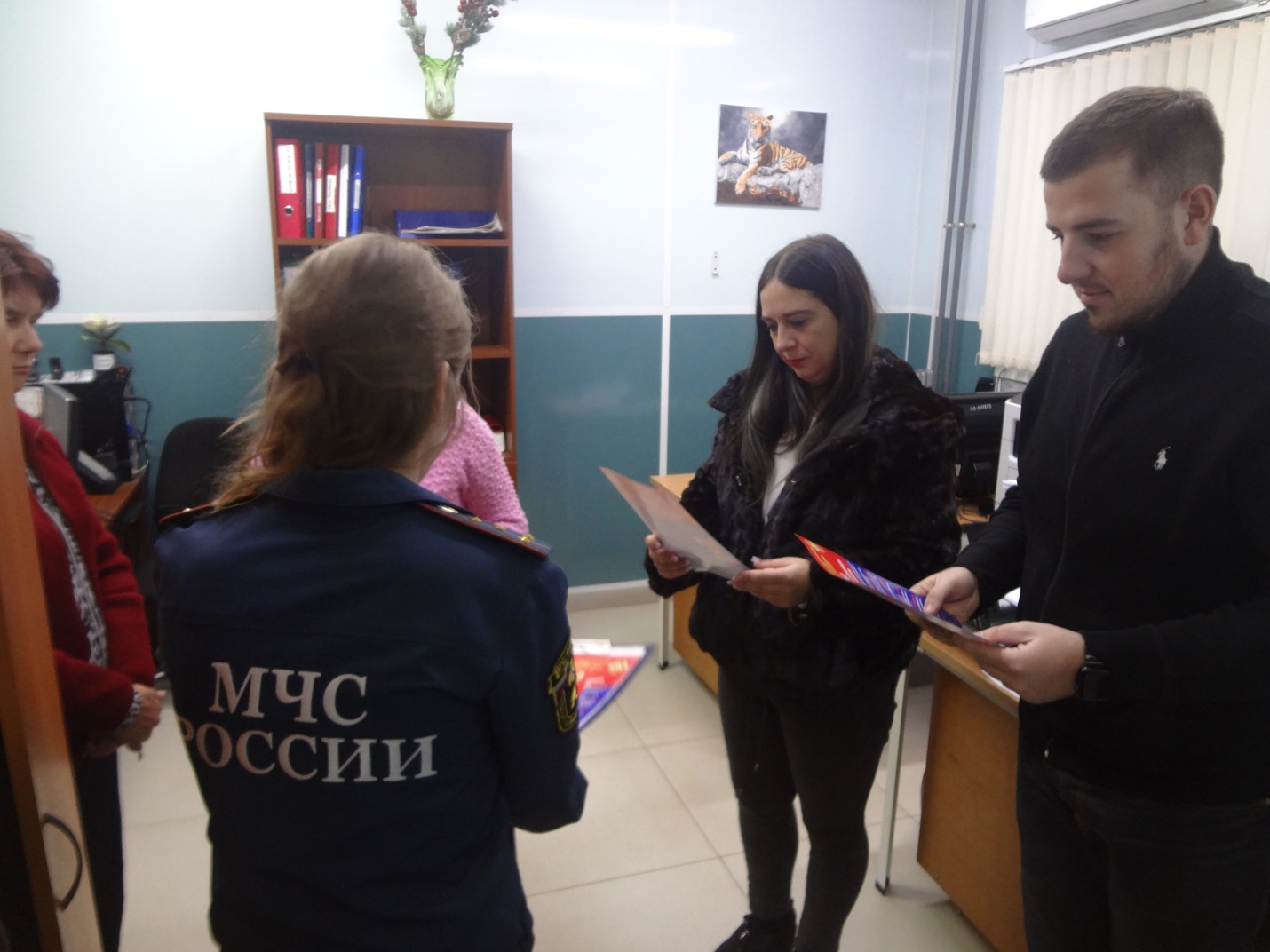 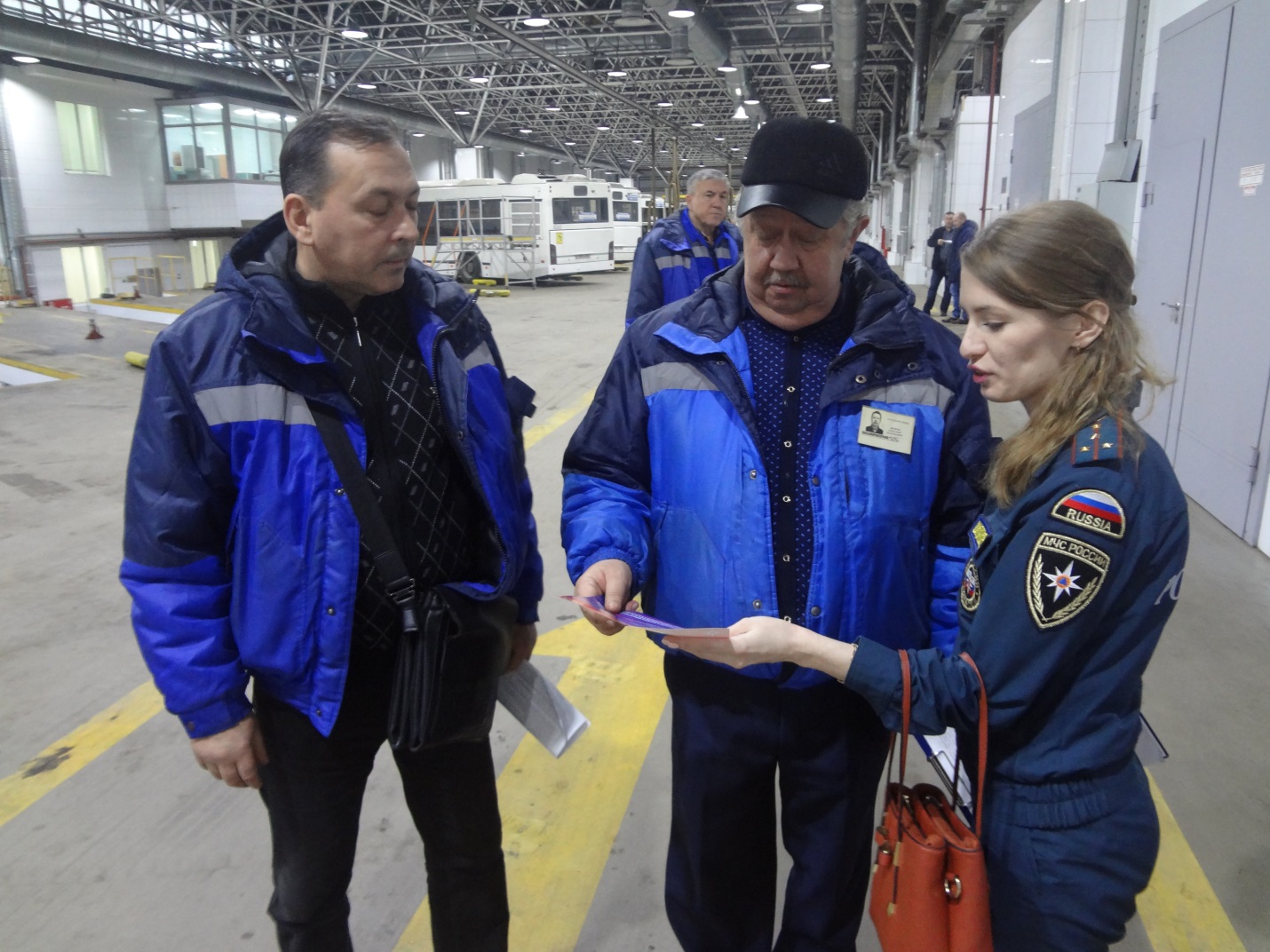 